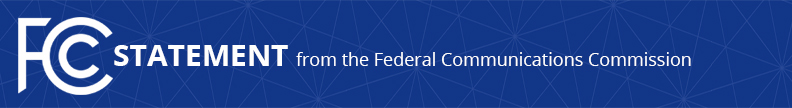 Media Contact: Tina Pelkey, (202) 418-0536tina.pelkey@fcc.govFor Immediate ReleaseCHAIRMAN PAI STATEMENT ON CIRCULATION OF ORDER TO EXTEND MOBILITY FUND PHASE II CHALLENGE PROCESSExtending Challenge Window Would Better Target Allocation of Up To $4.53 Billion for Mobile Broadband Deployment in Unserved Rural Areas--WASHINGTON, August 3, 2018—Federal Communications Commission Chairman Ajit Pai has circulated for a vote by his fellow commissioners an Order to extend by 90 days the window to file challenges to the eligibility map for the upcoming Mobility Fund Phase II broadband auction.  Mobility Fund Phase II will award, via a reverse auction, up to $4.53 billion to support deployment of 4G LTE mobile service where it is now lacking.  The challenge process is one part of the Commission’s efforts to ensure that these limited funds are targeted to areas that lack unsubsidized 4G LTE service.“The FCC has an important role in making sure that modern wireless services and the access they provide to emergency services, voice communications, and information are available to consumers living in and traveling through rural areas.  Our Mobility Fund Phase II auction will go a long way toward fulfilling that goal.  But it’s critical that we get it right:  Our limited universal service funds for mobile service must be effectively and accurately targeted to areas that lack unsubsidized 4G LTE service.  That’s why I’m seeking a 90-day extension of our challenge process, which will ensure fulsome participation in the process.  I’m urging my fellow commissioners to vote this item quickly, so we can proceed with a robust challenge process, and then move forward with this important auction.”###
Office of Chairman Ajit Pai: (202) 418-1000Twitter: @AjitPaiFCCwww.fcc.gov/leadership/ajit-paiThis is an unofficial announcement of Commission action.  Release of the full text of a Commission order constitutes official action.  See MCI v. FCC, 515 F.2d 385 (D.C. Cir. 1974).